 Имеющий подворье, да услышит: до окончания сельхозпереписи остается 4  дняЕсли  Вы житель сельской местности  или небольшого городского населенного пункта  (число хозяйств менее 500) Вы в обязательном порядке участвуете во Всероссийской сельскохозяйственной переписи, которая проводится с 1 июля по 15 августа.* До завершения статистического обследования  остается всего 4 дня.  Вся страна и все регионы заинтересованы в получении  достоверной информации, отражающей реальную картину положения дел в сельском хозяйстве. Для достижения объективности  важно участие каждого респондента. Если по  каким-то причинам информация о вашем хозяйстве еще не была учтена (например, вы были в длительном отпуске или ваш рабочий график не позволил вам встретиться с переписчиком), шанс принять участие в переписи еще есть!  До 15 августа включительно вы можете позвонить на телефон горячей линии ВСХП-2016 Владимирстата по номеру: (4922) 53-37-32 или непосредственно на инструкторские участки в своих муниципальных образованиях и специалисты подскажут вам, как можно принять участие в переписи. Адреса и   номера телефонов размещены на главной странице официального сайта Владимирстата http://vladimirstat.gks.ruНапоминаем также, что с 9 до 21 часа по московскому времени, без выходных работает  федеральная  бесплатная горячая телефонная линия Росстата: 8 (800) 707 2016. * Члены садоводческих, огороднических, дачных объединений и жители  частных подворий городской местности участвуют в сельхозпереписи выборочно (20%). Солдатова Н.М.,специалист  Владимирстата по взаимодействию  со СМИтел. (4922 534167); моб.  8 930 740 88 65 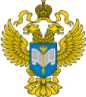 ТЕРРИТОРИАЛЬНЫЙ ОРГАН ФЕДЕРАЛЬНОЙ СЛУЖБЫ ГОСУДАРСТВЕННОЙ СТАТИСТИКИ ПО ВЛАДИМИРСКОЙ ОБЛАСТИТЕРРИТОРИАЛЬНЫЙ ОРГАН ФЕДЕРАЛЬНОЙ СЛУЖБЫ ГОСУДАРСТВЕННОЙ СТАТИСТИКИ ПО ВЛАДИМИРСКОЙ ОБЛАСТИ11 августа  2016 г.11 августа  2016 г.                                                                          Пресс-релиз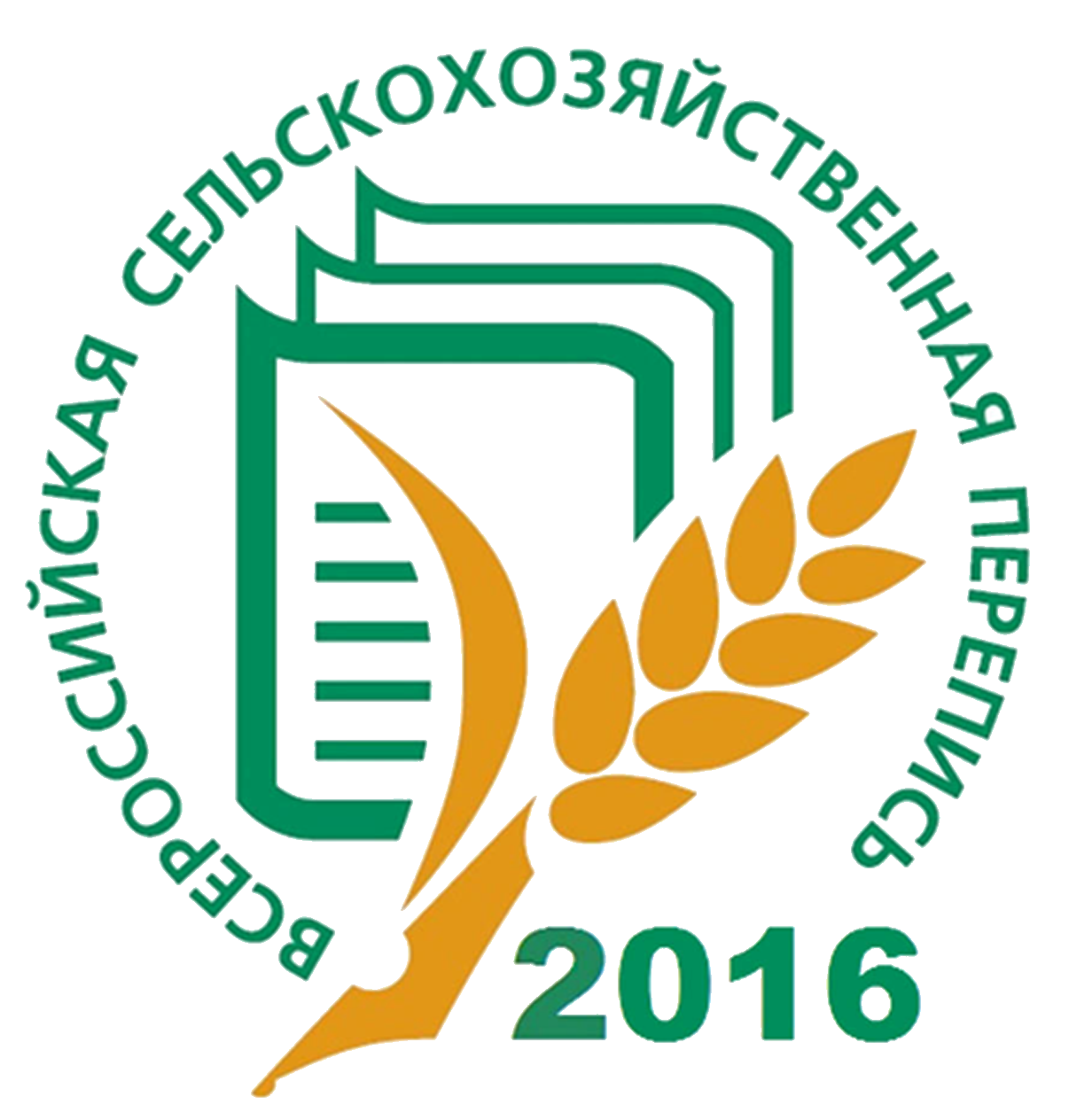 